ПАМЯТКА ПАЦИЕНТА 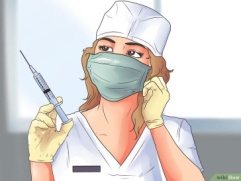  о проведении вакцинации против COVID-19 вакциной «Гам-Ковид-Вак»Уважаемый пациент!Ваше крепкое здоровье – наша главная цель! А для того, чтобы полностью реализовать наш потенциал в достижении главной цели, мы просим Вас соблюдать некоторые (основные и важные) правила, которые помогут нам в нашей работе:ВАКЦИНАЦИИ ПОДЛЕЖАТ ЛИЦА , не болевшие COVID-19 и не имеющие иммуноглобулинов классов G и  M к вирусу SARS-CoV-2 по результатам лабораторных исследований.ПРОТИВОПОКАЗАНИЯМИ к вакцинации являются:гиперчувствительность к какому-либо    компоненту вакцины или вакцины, содержащей аналогичные компоненты;тяжелые аллергические реакции в анамнезе;острые инфекционные и неинфекционные заболевания;обострение хронических заболеваний (вакцинацию проводят через 2-4 недели после выздоровления или ремиссии);беременность и период грудного вскармливания; возраст до 18 лет. ПЕРЕД ПРОВЕДЕНИЕМ ВАКЦИНАЦИИ:необходим обязательный осмотр врача с измерением температуры, сбором эпидемиологического анамнеза, измерением сатурации, осмотром зева на основании которых врач-специалист определяет отсутствие или наличие противопоказаний к вакцинации.*Врач расскажет Вам о возможных реакциях на вакцинацию и поможет заполнить инфор-мированное добровольное согласие на проведение вакцинации.ВАКЦИНАЦИЮ ПРОВОДЯТ В ДВА ЭТАПА: вначале вводят внутримышечно компонент  I  в дозе 0,5 мл. - на 21 день вводят внутримышечно компонент II  в дозе 0,5 мл. *В течение 30 минут после вакцинации просим Вас оставаться в медицинской организации для предупреждения возможных аллергических реакций.ПОСЛЕ ПРОВЕДЕНИЯ ВАКЦИНАЦИИ  (и после введения  I  компонента и после введения II компонента) в первые-вторые сутки могут развиваться и разрешаются в течение трех последующих дней кратковременные общие (непродолжительный гриппоподобный синдром, характеризующийся ознобом, повышением температуры тела, артралгией, миалгией, астенией, общим недомоганием, головной болью) и местные (болезненность в месте инъекции, гиперемия, отечность) реакции.Реже отмечаются тошнота, диспепсия, снижение аппетита, иногда – увеличение регионарных лимфоузлов. Возможно развитие аллергических реакций.!РЕКОМЕНДУЕТСЯ:  В течение 3-х дней после вакцинации не мочить место инъекции, не посещать сауну, баню, не принимать алкоголь, избегать чрезмерных физических нагрузок.При покраснении, отечности, болезненности места вакцинации принять антигистаминные средства. При повышении температуры тела после вакцинации – нестероидные противовоспалительные средства.ВАКЦИНА ПРОТИВ COVID-19 не отменяет дляпривитого пациента необходимость носить маскии  перчатки, а так же соблюдать социальную дистанцию!При подготовке памятки, использованы материалы Письма МЗ РФ №1/И/1-155 от 15.01.2021 ( Приложение 3)Министерство здравоохранения Амурской областиГБУЗ АО «Амурский областной центр медицинской профилактики»СДЕЛАЙ ПРИВИВКУ!           ЗАЩИТИ СЕБЯ ОТ КОРОНАВИРУСА!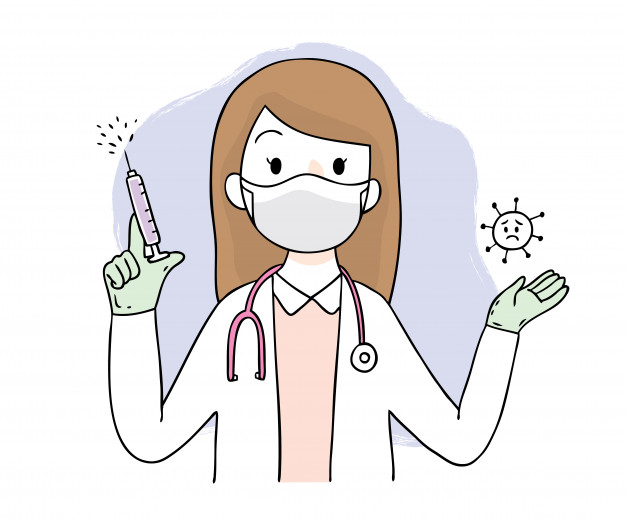             ПАМЯТКА ПАЦИЕНТА       о проведении вакцинации против COVID-19      вакциной «Гам-Ковид-Вак»Благовещенск, 2021